Тугаринова Евгения Александровна, воспитательдошкольной группы МАОУ «Сухинская СОШ»В своей работе с детьми я часто использую интегрированные занятия, что по моему мнению, является более продуктивным результатом по усвоению новых знаний и умений. Дети активно занимаются и с большим интересом погружаются в сюжет занятия. Данное занятие адаптировано под разновозрастную дошкольную группу  с 4 до7лет.Образовательные области: познавательное развитие, речевое развитие, художественно-эстетическое развитие, физическое развитиеЖемчужина –озеро Байкал  на нашей Малой Родине- с.Сухая Республика БурятияЦель : развитие интереса, внимательности, бережливости, заботы и любови к  природным достопримечательностям (озеро Байкал) малой Родины-с.Сухая  Республики Бурятия.
Задачи: Обучающие: создать условия для восприятия озера Байкал, как самое большое озеро в мире с пресной водой;способствовать  запоминаю обитателей озера Байкал, а так же формировать умение  понимать, что  лов рыбы-омуль запрещен законом;закрепить счет до 10 со средними детьми.Развивающие:1.способствовать развитию памяти, путем запоминания  на слух  прочитанной сказки;2.формировать умение пользоваться информацией из прослушанной сказки;3.развивать логическое мышление;4. создавать условия для физического развития, в процессе занятия;5.развивать интерес к исходу события.Воспитательные:1.воспитывать трепетное и бережное отношение к озеру Байкал и к его обитателям, как к  природной достопримечательности Малой Родины и источнику пресной воды;1.развивать способность работать в команде;2.способствовать развитию коммуникативных качеств;3.воспитывать уважительное отношение детей друг к друг, учитывать мнения, не перебивать друг друга, не выхватывать из рук чего-либо у  друг друга.предварительная работа: -чтение экологической сказки «О смелом Нерпенке», автор Лариса Карасева.-рассматривание фотографий и картинок с озером Байкал и с его обитателями;-беседа о запрете лова омуля в озере Байкал, в связи с критическим истощением ресурсов омуля, как популяции; -объяснение детям о бережном отношении к природным ресурсам, так как они не безграничны и зависят от поведения человека.Форма организации : совместная деятельность педагога с детьми.
Методы и приёмы: Игровой, наглядный, практическая деятельность детей, вопросы к детям, словесная,  использование художественной литературы, словарная работа или активизация словаря; индивидуальная работа; дифференцированный подходМатериалы и оборудование:  музыкальный центр , муляж озера Байкал, бумажные чайки на нитках 5штук, бумажные рыбы омуль и окунь по 10штук, ведро , два бочонка с крыжками,  яйцо киндер, мешочки не прозрачные 2 штуки, сундук 2штуки, 2стола+ 2покрывала (имитация  ковра самолета), обручи 8штук, кубики 6 штук( имитация болота, для физической разминки)
I. Вводная часть - 5минут.
а)  Беседа по  сказке «О смелом Нерпенке».Дети отвечают на вопросы воспитателю, по содержанию сказки.1)Почему Нерпенок остался один? Какие чувства он испытывал, когда был один?2) Как он познакомился  с Омульком?3) Кто такие Чайки и Бакланы?4)Какой птице помогли Нерпенок и Омулек? Что они сделали, чтобы помочь птице?5)Какую рыбу встретили Нерпенок и Омулек и подружились  с ней?6) Кто напал на друзей?7) Как Нерпенок, Омулек и Голомянка спаслись от Щуки?8)Что на последок сказал друзьям дедушка Байкал?II. Основная часть -15минутВоспитатель: Ребята, мы живем с вами в с.Сухая , прямо на берегу озера Байкал.Предлагаю отправиться в путешествие над озером Байкал на ковре самолете.( на полу лежит муляж  из бумаги о.Байкал длинной 1,5м , в нем плавают бумажные нерпы 2шт, над озером на нитках висят бумажные чайки, рядом  ковер –самолет -сдвинуты два стола на них постелены покрывала).Воспитатель: Ребята, что мы видим?Дети: озеро Байкал(предполагаемый ответ)Воспитатель: обратите внимание, над озером летают птицы, это чайки, в озере плавают нерпы. А кого мы не видим в Байкале?Дети: Рыбу (предполагаемый ответ)Воспитатель: Ребята, посмотрите, у чайки что то в клюве, это письмо, давайте его прочтем.(берем письмо, там фото нерпенка)Содержание письма:Дорогие ребята, здравствуйте! Это я –Нерпенок из сказки, хочу обратиться к вам за помощью! Помогите, пожалуйста, вернуть моего друга Омулька  и его семью, а так же других рыб. Кто то похитил всю рыбу из Байкала ,это очень плохо!Воспитатель: Ребята, вы готовы помочь Нерпенку?Дети: да, готовы  (предполагаемый ответ)Воспитатель: Нам нужно совершить настоящий подвиг. Летим искать рыбу!Смотрите, мне кажется это там!!!(показываю на имитацию болота).Нужно перейти болото.1)перепрыгиваем по кочкам ( бумажные островки);2)переползаем через вязкое болото (обручи в два ряда по 4 штуки, нужно переставлять одновременно руки и ноги в другой обруч, стоя в упоре лежа);Дети: смотрите, сундук! (предполагаемый ответ)Воспитатель:  давайте, посмотрим что в нем. (там яйцо от киндер-сюрприза , в нем задание на листе бумаги). Нужно освободить нерп из мешков и посчитать их (на полу мешки с бумажными нерпами)Дети: 10нерпДалее дети увидели ведро, в нем 2 бочонка,  закрытые кружками. Открываем и вытаскиваем бумажных рыб, в одном омули, в другом окуни. Дети посчитали по 10 штук в каждом.Воспитатель: Ребята, как вы думаете, что сейчас нужно сделать?Дети: Нужно вернуть рыбу и нерп в озеро Байкал.  (предполагаемый ответ)Воспитатель: Правильно, нужно спешить. Снова перебираемся через препятствие (болото), садимся на ковер самолет и под музыку возвращаемся к Байкалу. Дети отпускают каждую рыбку  и нерпу в Байкал. III. Заключительная часть -5-10минутВоспитатель: Ребята, мы с вами совершили хороший и правильный поступок, мы спасли обитателей озера Байкал. (выдать листы бумаги А4,шаблоны омуля и нерпы, цветные карандаши)Дети садятся за столы и обводят  по шаблону  омуля и нерпу, раскрашивают карандашами, чтобы лучше запомнить.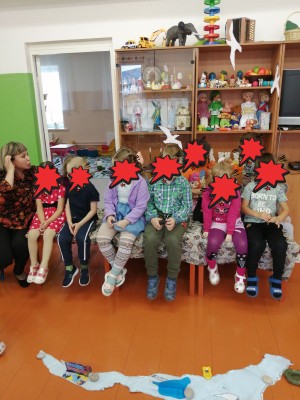 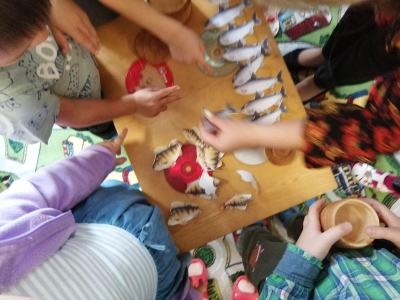 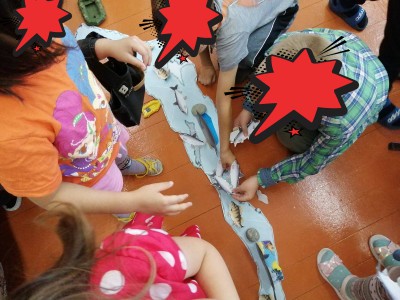 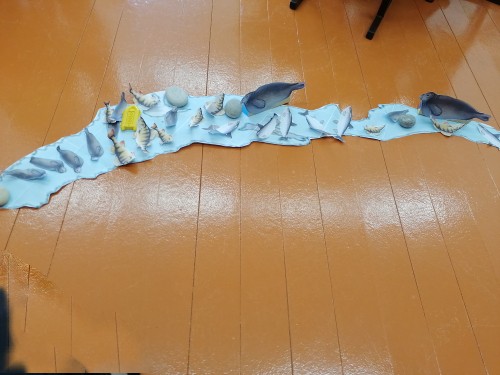 